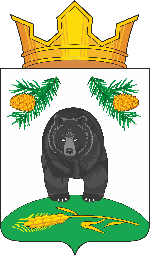 АДМИНИСТРАЦИЯ НОВОКРИВОШЕИНСКОГО СЕЛЬСКОГО ПОСЕЛЕНИЯПОСТАНОВЛЕНИЕ02.03.2021                                                                                                                                       № 21с. НовокривошеиноКривошеинского районаТомской области         В соответствии со статьей 169  Бюджетного кодекса Российской Федерации, в целях  обеспечения своевременного  и качественного  проведения работ по составлению проекта бюджета муниципального образования Новокривошеинское сельское поселение на 2021 год и на плановый период 2022 и 2023 годов:            ПОСТАНОВЛЯЮ:              1.  Утвердить план-график подготовки и рассмотрения проектов решений, документов и материалов, необходимых для составления проекта бюджета муниципального образования Новокривошеинское сельское  поселение на 2021 год и на плановый период 2022 и 2023 годов, согласно приложения.           2. Специалисту 1 категории младшей группы - Главному бухгалтеру Дубанос Татьяне Андреевне обеспечить координацию  работ (сбор, рассмотрение и обобщение материалов)  по составлению  проекта бюджета муниципального образования Новокривошеинское сельское поселение на 2021 год  и на плановый период 2022 и 2023 годов.           3. Контроль за исполнением настоящего постановления оставляю за собой.Главы Новокривошеинского сельского поселения(Глава Администрации)                                                                                                       А. О. Саяпин                                                  Приложение                                                                                                    к постановлению Администрации                                                                                                                                                                                                                           Новокривошеинского сельского                                                                                 поселения от 02.03.2021 № 21ПЛАН-ГРАФИК подготовки и рассмотрения проекта решений, документов и материалов, необходимых для составления проекта бюджета муниципального образования Новокривошеинское сельское поселение на 2021 год и на плановый период 2022 и 2023 годовОб утверждении плана-графика подготовки и рассмотрения проекта решения,документов и материалов, необходимых для составленияпроекта бюджета муниципального образования Новокривошеинское сельское поселение на 2021 год и на плановый период 2022 и 2023 годов№ п/пНаименование мероприятия, документа, показателяИсполнительСрокисполненияОтветственный руководитель123461Оценка ожидаемого исполнения бюджета муниципального образования Новокривошеинское сельское поселение за текущий годСпециалист 1 категории младшей группы -  Главный бухгалтердо 31.10.2020г.Саяпин А.О.2Разработка основных направлений бюджетной и налоговой политики муниципального образования Новокривошеинское сельское поселениеСпециалист 1 категории младшей группы -  Главный бухгалтердо 31.10.2020г.Саяпин А.О.3Прогноз социально-экономического развития муниципального образования Новокривошеинское сельское поселение с пояснительной запискойСпециалист 1 категории младшей группы -  Главный бухгалтердо 31.10.2020г.Саяпин А.О.4Подведение предварительных итогов социально-экономического развития Новокривошеинского сельского поселения за истекший период и ожидаемые итоги социально-экономического развития за годСпециалист 1 категории младшей группы -  Главный бухгалтердо 31.10.2020гСаяпин А.О.5Составление реестра источников доходов бюджета  муниципального образования Новокривошеинское сельское поселениеСпециалист 1 категории младшей группы -  Главный бухгалтердо 31.10.2020гСаяпин А.О.6Подготовка пояснительной записки к проекту бюджета муниципального образования Новокривошеинское сельское поселениеСпециалист 1 категории младшей группы -  Главный бухгалтердо 14.11.2020г.Саяпин А.О.7Паспорта муниципальных программ, финансируемых за счет средств бюджета муниципального образования Новокривошеинское сельское поселениеСпециалист 1 категории младшей группы -  Главный бухгалтердо 14.11.2020г.Саяпин А.О.8Методика расчета распределения межбюджетных трансфертов и проект изменений в данную методикуСпециалист 1 категории младшей группы -  Главный бухгалтердо 14.11.2020г.Саяпин А.О.9Составление проекта бюджета муниципального образования Новокривошеинское сельское поселение на 2021 год и плановый период 2022 и 2023 годовСпециалист 1 категории младшей группы -  Главный бухгалтердо 14.11.2020г.Саяпин А.О.10Внесение проекта решения о бюджете в Совет Новокривошеинского сельского поселения для рассмотрения и утвержденияСпециалист 1 категории младшей группы -  Главный бухгалтердо 14.11.2020г.Саяпин А.О.